باسمه تعالى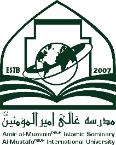 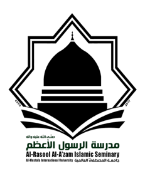 Amir al-MumininPBUH Islamic Seminariesمدرسه عالی امیر المؤمنین علیه السلاممدرسة الرسول الأعظم صلى الله عليه وآله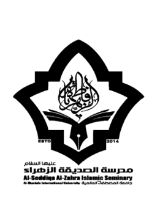 مدرسة الصديقة الزهراء علیها السلام Application Form | Formulaire d’inscription  فرم پذیرش || استمارة التسجيلPersonal Information | Renseignements personnels | مشخصات | المواصفاتApplicant | Demandeur | متقاضي | صاحب الطلبFamily (spouse and children) | Famille (épouse et enfants) خانواده (همسر و فرزندان) | العائلة (الأزواج والأطفال)Family (parents/siblings) | Famille (parents/frères/sœurs)بستگان (والدین/برادران/خواهران) | الأقارب (الآباء/الأخوات/الأخوان)Education Information | Scolarité | سوابق علمی | السوابق العلميةSecular Degree | Niveau d’étudesتحصیالت غیرحوزوی | الدراسة الكلاسيكيةUnder High School | Niveau 3 | زیر دیپلم | تحت الثانويةHigh School Diploma | Baccalauréat (Bac +0) | دیپلم | شهادة الثانويةBachelor | Licence (Bac +3) | کارشناسی | رخصةMaster | Maitrise (Bac +5) | کارشناسی ارشد | ماجستيرPhD | Doctorat | دکتری | دكتوراهMost recent religious and secular degree | Diplômes académiques et religieux les plus récents آخرین مدرک حوزوی و کلاسیک | آخر درجة علمية حوزوية و كلاسيكيةSocial Background | Activités sociales et culturelles | فعالیت ها | الأنشطة الاجتماعيةActivities | Activités | اشرح ما قمت به من الأنشطة التالية | فعالیتهایی که تا حالا داشتید را بیان کنیAdditional biographical information (two lines) | Biographie succincte (deux lignes)بیوگرافی خود را بیان نمایید (دو سطر) |‌ أكتب سيرتك الذاتية باختصار (سطرين)General information | Informations générales | اطلاعات کلی | المعلومات العامةWhat is your goal in studying Islamic sciences? | Pourquoi voulez-vous étudier les sciences islamiques?هدف خود از تحصیل علوم اسلامی را بیان کنید | بيّن هدفك من دراسة العلوم الإسلاميةWho encouraged you in this choice? | Qui vous a encouragé dans ce choix ?مشوق به تحصیل شما چه کسانی بوده اند ؟ |‌ من هو مشوقك لهذا الاختيار؟Why have you chosen this seminary for your studies? | Pourquoi avoir choisi ce séminaire ?چرا این مدرسه را انتخاب کردید ؟ | لماذا اخترت هذه المدرسة للدراسة ؟Mention two references who know you personally in your community | Mentionnez deux personnes de votre communauté qui vous connaissent personnellement نام دو نفر که در کشورتان نسبت به شما شناخت کافی دارند را ذکر نمائید | أذكر شخصين ممن يعرفونك في بلدكMention two people you know who live in Iran | Mentionnez deux personnes vivantes en Iran que vous connaissezنام دو نفر از دوستانتان که در ایران هستند را ذکر نمایید |‌ أذكر صديقين لك في إيرانTravel history outside your country of residence | Historique des voyages en dehors de votre pays de résidenceمسافرت های خارجی غیر از کشورتان | أذكر رحلاتك الى خارج بلادكResidential address in your country and/or in Iran | Adresse de résidence dans votre pays et/ou en Iranآدرس دقیق خود را در کشورتان و ایران بنویسید | أكتب عنوانك الدقيق في بلدك و إيران01.Surname (Family name) | Nom de familleنام خانوادگی | اللقبSurname (Family name) | Nom de familleنام خانوادگی | اللقب02.First name (Given name) | Prénomنام | الإسمFirst name (Given name) | Prénomنام | الإسم03.Father’s Name| Nom du Pèreنام پدر | إسم الأبFather’s Name| Nom du Pèreنام پدر | إسم الأب04Date of Birth (Day/Month/Year)
Date de naissance (Jour/Mois/Année)تاریخ تولد (روز/ماه/سال)
تاريخ الميلاد (اليوم/الشهر/ العام) Date of Birth (Day/Month/Year)
Date de naissance (Jour/Mois/Année)تاریخ تولد (روز/ماه/سال)
تاريخ الميلاد (اليوم/الشهر/ العام) 05. Gender | Sexe | جنسیت | جنسMale | Masculin |مرد  | ذكرFemale | Féminin |زن  | أنثى05. Gender | Sexe | جنسیت | جنسMale | Masculin |مرد  | ذكرFemale | Féminin |زن  | أنثى05. Gender | Sexe | جنسیت | جنسMale | Masculin |مرد  | ذكرFemale | Féminin |زن  | أنثى05. Gender | Sexe | جنسیت | جنسMale | Masculin |مرد  | ذكرFemale | Féminin |زن  | أنثى05. Gender | Sexe | جنسیت | جنسMale | Masculin |مرد  | ذكرFemale | Féminin |زن  | أنثى05. Gender | Sexe | جنسیت | جنسMale | Masculin |مرد  | ذكرFemale | Féminin |زن  | أنثى06.Place of birth | Lieu de naissance |محل تولد | مكان الميلادPlace of birth | Lieu de naissance |محل تولد | مكان الميلادCountry | Pays | کشور | البلدCountry | Pays | کشور | البلدCountry | Pays | کشور | البلدCountry | Pays | کشور | البلدCountry | Pays | کشور | البلدCountry | Pays | کشور | البلد06.Place of birth | Lieu de naissance |محل تولد | مكان الميلادPlace of birth | Lieu de naissance |محل تولد | مكان الميلادCity | Ville | شهر | المدينةCity | Ville | شهر | المدينةCity | Ville | شهر | المدينةCity | Ville | شهر | المدينةCity | Ville | شهر | المدينةCity | Ville | شهر | المدينة07.Nationality| Nationalité تابعیت | الجنسيةNationality| Nationalité تابعیت | الجنسيةCurrent | Actuelle | فعلی | الحاليةCurrent | Actuelle | فعلی | الحاليةCurrent | Actuelle | فعلی | الحاليةCurrent | Actuelle | فعلی | الحاليةCurrent | Actuelle | فعلی | الحاليةCurrent | Actuelle | فعلی | الحالية07.Nationality| Nationalité تابعیت | الجنسيةNationality| Nationalité تابعیت | الجنسيةFormer | Précédente | قبلی | السابقةFormer | Précédente | قبلی | السابقةFormer | Précédente | قبلی | السابقةFormer | Précédente | قبلی | السابقةFormer | Précédente | قبلی | السابقةFormer | Précédente | قبلی | السابقة08.Civil status| État civilوضعیت تأهل | الحالة العائلية Civil status| État civilوضعیت تأهل | الحالة العائلية Single | Célibataire | مجرد | أعزب(ﺔ)Married | Marié(e) | متأهل | متزوج(ﺔ)Divorced | Divorcé(e) | مطلقه | مطلق(ﺔ)Widowed | Veuf (Veuve) | فوت همسر | أرمل(ﺔ)Single | Célibataire | مجرد | أعزب(ﺔ)Married | Marié(e) | متأهل | متزوج(ﺔ)Divorced | Divorcé(e) | مطلقه | مطلق(ﺔ)Widowed | Veuf (Veuve) | فوت همسر | أرمل(ﺔ)Single | Célibataire | مجرد | أعزب(ﺔ)Married | Marié(e) | متأهل | متزوج(ﺔ)Divorced | Divorcé(e) | مطلقه | مطلق(ﺔ)Widowed | Veuf (Veuve) | فوت همسر | أرمل(ﺔ)Single | Célibataire | مجرد | أعزب(ﺔ)Married | Marié(e) | متأهل | متزوج(ﺔ)Divorced | Divorcé(e) | مطلقه | مطلق(ﺔ)Widowed | Veuf (Veuve) | فوت همسر | أرمل(ﺔ)Single | Célibataire | مجرد | أعزب(ﺔ)Married | Marié(e) | متأهل | متزوج(ﺔ)Divorced | Divorcé(e) | مطلقه | مطلق(ﺔ)Widowed | Veuf (Veuve) | فوت همسر | أرمل(ﺔ)Single | Célibataire | مجرد | أعزب(ﺔ)Married | Marié(e) | متأهل | متزوج(ﺔ)Divorced | Divorcé(e) | مطلقه | مطلق(ﺔ)Widowed | Veuf (Veuve) | فوت همسر | أرمل(ﺔ)Single | Célibataire | مجرد | أعزب(ﺔ)Married | Marié(e) | متأهل | متزوج(ﺔ)Divorced | Divorcé(e) | مطلقه | مطلق(ﺔ)Widowed | Veuf (Veuve) | فوت همسر | أرمل(ﺔ)Single | Célibataire | مجرد | أعزب(ﺔ)Married | Marié(e) | متأهل | متزوج(ﺔ)Divorced | Divorcé(e) | مطلقه | مطلق(ﺔ)Widowed | Veuf (Veuve) | فوت همسر | أرمل(ﺔ)Single | Célibataire | مجرد | أعزب(ﺔ)Married | Marié(e) | متأهل | متزوج(ﺔ)Divorced | Divorcé(e) | مطلقه | مطلق(ﺔ)Widowed | Veuf (Veuve) | فوت همسر | أرمل(ﺔ)Single | Célibataire | مجرد | أعزب(ﺔ)Married | Marié(e) | متأهل | متزوج(ﺔ)Divorced | Divorcé(e) | مطلقه | مطلق(ﺔ)Widowed | Veuf (Veuve) | فوت همسر | أرمل(ﺔ)09.Passport Number | Numéro de Passeportشماره گذرنامه | رقم جواز السفرPassport Number | Numéro de Passeportشماره گذرنامه | رقم جواز السفر09.10. Date of issue | Date de délivranceتاریخ صدور | تاريخ الإصدار11. Valid until | Date d'expirationتاریخ اعتبار | تاريخ الإنتهاء11. Valid until | Date d'expirationتاریخ اعتبار | تاريخ الإنتهاء11. Valid until | Date d'expirationتاریخ اعتبار | تاريخ الإنتهاء11. Valid until | Date d'expirationتاریخ اعتبار | تاريخ الإنتهاء11. Valid until | Date d'expirationتاریخ اعتبار | تاريخ الإنتهاء11. Valid until | Date d'expirationتاریخ اعتبار | تاريخ الإنتهاء11. Valid until | Date d'expirationتاریخ اعتبار | تاريخ الإنتهاء11. Valid until | Date d'expirationتاریخ اعتبار | تاريخ الإنتهاء12.Religious denomination | Confession religieuseدین/مذهب | الدين/المذهبReligious denomination | Confession religieuseدین/مذهب | الدين/المذهبCurrent | Actuelle | فعلی | الحاليةCurrent | Actuelle | فعلی | الحاليةCurrent | Actuelle | فعلی | الحاليةCurrent | Actuelle | فعلی | الحاليةCurrent | Actuelle | فعلی | الحاليةCurrent | Actuelle | فعلی | الحالية12.Religious denomination | Confession religieuseدین/مذهب | الدين/المذهبReligious denomination | Confession religieuseدین/مذهب | الدين/المذهبFormer | Précédente | قبلی | السابقةFormer | Précédente | قبلی | السابقةFormer | Précédente | قبلی | السابقةFormer | Précédente | قبلی | السابقةFormer | Précédente | قبلی | السابقةFormer | Précédente | قبلی | السابقة13.Any physical disabilities | Incapacité physiqueوضعیت جسمی | حالة الجسمAny physical disabilities | Incapacité physiqueوضعیت جسمی | حالة الجسمNo | Aucune | سالم | صحيحYes | Oui | دارای نقص عضو | لدى نقص  →No | Aucune | سالم | صحيحYes | Oui | دارای نقص عضو | لدى نقص  →No | Aucune | سالم | صحيحYes | Oui | دارای نقص عضو | لدى نقص  →No | Aucune | سالم | صحيحYes | Oui | دارای نقص عضو | لدى نقص  →No | Aucune | سالم | صحيحYes | Oui | دارای نقص عضو | لدى نقص  →No | Aucune | سالم | صحيحYes | Oui | دارای نقص عضو | لدى نقص  →No | Aucune | سالم | صحيحYes | Oui | دارای نقص عضو | لدى نقص  →No | Aucune | سالم | صحيحYes | Oui | دارای نقص عضو | لدى نقص  →14.Active residence permit in Iran | Permis de résidence actif en Iranإقامت رسمی در ایران | إقامة الرسمية في ايرانActive residence permit in Iran | Permis de résidence actif en Iranإقامت رسمی در ایران | إقامة الرسمية في ايرانActive residence permit in Iran | Permis de résidence actif en Iranإقامت رسمی در ایران | إقامة الرسمية في ايرانActive residence permit in Iran | Permis de résidence actif en Iranإقامت رسمی در ایران | إقامة الرسمية في ايرانYes | دارم | کد تحصیلی:                                No | Non |  ندارم| ليس لديYes | دارم | کد تحصیلی:                                No | Non |  ندارم| ليس لديYes | دارم | کد تحصیلی:                                No | Non |  ندارم| ليس لديYes | دارم | کد تحصیلی:                                No | Non |  ندارم| ليس لديYes | دارم | کد تحصیلی:                                No | Non |  ندارم| ليس لديYes | دارم | کد تحصیلی:                                No | Non |  ندارم| ليس لديYes | دارم | کد تحصیلی:                                No | Non |  ندارم| ليس لديYes | دارم | کد تحصیلی:                                No | Non |  ندارم| ليس لدي15.Mobile number | Numéro de portableشماره گوشی | رقم النقالMobile number | Numéro de portableشماره گوشی | رقم النقالWhatsapp, Eitaa or ImoWhatsapp, Eitaa or ImoWhatsapp, Eitaa or ImoWhatsapp, Eitaa or ImoWhatsapp, Eitaa or ImoIn Iran | En Iran | در ایران | فی ایرانIn Iran | En Iran | در ایران | فی ایرانIn Iran | En Iran | در ایران | فی ایرانIn Iran | En Iran | در ایران | فی ایرانIn Iran | En Iran | در ایران | فی ایران16.Email Address | Courrielآدرس ایمیل | عنوان البريد الإلكترونيEmail Address | Courrielآدرس ایمیل | عنوان البريد الإلكتروني17.Known Languages| Langues connuesزبان هایی که به آنها مسلط هستید | اللغات التي تجيدهاKnown Languages| Langues connuesزبان هایی که به آنها مسلط هستید | اللغات التي تجيدهاEnglishFrançaisEnglishFrançaisالعربيةفارسیالعربيةفارسیالعربيةفارسیالعربيةفارسیالعربيةفارسی18.Financial background | Situation financièreوضعیت معیشتي | الظروف المعيشيةFinancial background | Situation financièreوضعیت معیشتي | الظروف المعيشيةComfortable | Aisée | عالی | ممتازAverage | Moyenne | خوب | جیدDifficult | Modeste | ضعیف | ضعیفComfortable | Aisée | عالی | ممتازAverage | Moyenne | خوب | جیدDifficult | Modeste | ضعیف | ضعیفComfortable | Aisée | عالی | ممتازAverage | Moyenne | خوب | جیدDifficult | Modeste | ضعیف | ضعیفComfortable | Aisée | عالی | ممتازAverage | Moyenne | خوب | جیدDifficult | Modeste | ضعیف | ضعیفComfortable | Aisée | عالی | ممتازAverage | Moyenne | خوب | جیدDifficult | Modeste | ضعیف | ضعیفComfortable | Aisée | عالی | ممتازAverage | Moyenne | خوب | جیدDifficult | Modeste | ضعیف | ضعیفComfortable | Aisée | عالی | ممتازAverage | Moyenne | خوب | جیدDifficult | Modeste | ضعیف | ضعیفComfortable | Aisée | عالی | ممتازAverage | Moyenne | خوب | جیدDifficult | Modeste | ضعیف | ضعیفComfortable | Aisée | عالی | ممتازAverage | Moyenne | خوب | جیدDifficult | Modeste | ضعیف | ضعیفComfortable | Aisée | عالی | ممتازAverage | Moyenne | خوب | جیدDifficult | Modeste | ضعیف | ضعیف19.Sources of earning | Sources de revenusاز چه طريقي هزينه هاي زندگي را تامین ميكند؟ | كيف تؤمن تكلفة حياتك ؟Sources of earning | Sources de revenusاز چه طريقي هزينه هاي زندگي را تامین ميكند؟ | كيف تؤمن تكلفة حياتك ؟Sources of earning | Sources de revenusاز چه طريقي هزينه هاي زندگي را تامین ميكند؟ | كيف تؤمن تكلفة حياتك ؟Sources of earning | Sources de revenusاز چه طريقي هزينه هاي زندگي را تامین ميكند؟ | كيف تؤمن تكلفة حياتك ؟Sources of earning | Sources de revenusاز چه طريقي هزينه هاي زندگي را تامین ميكند؟ | كيف تؤمن تكلفة حياتك ؟20.Which seminary do you want to apply to?Dans quel séminaire souhaitez-vous postuler ?در کدام مدرسه می خواهید ثبت نام کنید ؟في أي مدرسة تريد التقديم ؟Which seminary do you want to apply to?Dans quel séminaire souhaitez-vous postuler ?در کدام مدرسه می خواهید ثبت نام کنید ؟في أي مدرسة تريد التقديم ؟Amir al-MumininPBUH (Persian) | (فارسی) امیر المؤمنین علیه السلامAl-Rasool Al-A’ZamPBUH (Arabic) | (العربية) الرسول الأعظم صلى الله عليه وآلهAl-Seddiqa Al-ZahraPBUH (Persian) | الصدیقة الزهراء علیها السلام (فارسی)Amir al-MumininPBUH (Persian) | (فارسی) امیر المؤمنین علیه السلامAl-Rasool Al-A’ZamPBUH (Arabic) | (العربية) الرسول الأعظم صلى الله عليه وآلهAl-Seddiqa Al-ZahraPBUH (Persian) | الصدیقة الزهراء علیها السلام (فارسی)Amir al-MumininPBUH (Persian) | (فارسی) امیر المؤمنین علیه السلامAl-Rasool Al-A’ZamPBUH (Arabic) | (العربية) الرسول الأعظم صلى الله عليه وآلهAl-Seddiqa Al-ZahraPBUH (Persian) | الصدیقة الزهراء علیها السلام (فارسی)Amir al-MumininPBUH (Persian) | (فارسی) امیر المؤمنین علیه السلامAl-Rasool Al-A’ZamPBUH (Arabic) | (العربية) الرسول الأعظم صلى الله عليه وآلهAl-Seddiqa Al-ZahraPBUH (Persian) | الصدیقة الزهراء علیها السلام (فارسی)Amir al-MumininPBUH (Persian) | (فارسی) امیر المؤمنین علیه السلامAl-Rasool Al-A’ZamPBUH (Arabic) | (العربية) الرسول الأعظم صلى الله عليه وآلهAl-Seddiqa Al-ZahraPBUH (Persian) | الصدیقة الزهراء علیها السلام (فارسی)Amir al-MumininPBUH (Persian) | (فارسی) امیر المؤمنین علیه السلامAl-Rasool Al-A’ZamPBUH (Arabic) | (العربية) الرسول الأعظم صلى الله عليه وآلهAl-Seddiqa Al-ZahraPBUH (Persian) | الصدیقة الزهراء علیها السلام (فارسی)Amir al-MumininPBUH (Persian) | (فارسی) امیر المؤمنین علیه السلامAl-Rasool Al-A’ZamPBUH (Arabic) | (العربية) الرسول الأعظم صلى الله عليه وآلهAl-Seddiqa Al-ZahraPBUH (Persian) | الصدیقة الزهراء علیها السلام (فارسی)Amir al-MumininPBUH (Persian) | (فارسی) امیر المؤمنین علیه السلامAl-Rasool Al-A’ZamPBUH (Arabic) | (العربية) الرسول الأعظم صلى الله عليه وآلهAl-Seddiqa Al-ZahraPBUH (Persian) | الصدیقة الزهراء علیها السلام (فارسی)Amir al-MumininPBUH (Persian) | (فارسی) امیر المؤمنین علیه السلامAl-Rasool Al-A’ZamPBUH (Arabic) | (العربية) الرسول الأعظم صلى الله عليه وآلهAl-Seddiqa Al-ZahraPBUH (Persian) | الصدیقة الزهراء علیها السلام (فارسی)Amir al-MumininPBUH (Persian) | (فارسی) امیر المؤمنین علیه السلامAl-Rasool Al-A’ZamPBUH (Arabic) | (العربية) الرسول الأعظم صلى الله عليه وآلهAl-Seddiqa Al-ZahraPBUH (Persian) | الصدیقة الزهراء علیها السلام (فارسی)First name and SurnamePrénom et Nomنام و نام خانوادگیالإسم م اللقبRelationRelationنسبتالنسبةAgeÂgeسنالعمرNationalityNationalitéتابعیتالجنسيةLevel of EducationNiveau d’éducationتحصیلاتمستوى الدراسةOccupationProfessionشغلالعملCurrent SectConfessionدین/مذهب فعلیالدين/المذهب الحاليFirst name and SurnamePrénom et Nomنام و نام خانوادگیالإسم م اللقبRelationRelationنسبتالنسبةAgeÂgeسنالعمرNationalityNationalitéتابعیتالجنسيةLevel of EducationNiveau d’éducationتحصيلاتمستوى الدراسةOccupationProfessionشغلالعملCurrent SectConfessionدین/مذهب فعلیالدين/المذهب الحاليType of degreeType de diplômeنوع مدرکالدرجةProgram of studyFilièreرشته تحصیلیالفرع الدراسيCityVilleمحل تحصیلمكان الدراسةName of institutionNom de l’institutionنام مدرسه/ دانشگاهاسم المدرسة/الجامعةDate of completionDate de fin d’étudesتاریخ خاتمه تحصیلتاريخ التخرجGradeNoteمعدلالمعدلType of activityType d’activitéنوع فعالیتنوع النشاطPositionPosteنوع مسولیتنوع المسؤوليةDurationDuréeمدت فعالیتمدة النشاطDescriptionDescriptionتوضیحإشرح النشاطCultural | Culturelleفرهنگی | الثقافيPolitical | Politiqueسیاسی | السياسيSocial | Socialeاجتماعی |‌ الاجتماعيEconomic | Economiqueاقتصادی | الاقتصاديFirst name and SurnamePrénom et Nomنام و نام خانوادگیالإسم م اللقبOccupationProfessionشغلالعملAddressAdresse محل اسکانمكان الإقامةMobile numberNuméro de portableشماره گوشیرقم النقالFirst name and SurnamePrénom et Nomنام و نام خانوادگیالإسم م اللقبOccupationProfessionشغلالعملAddressAdresse محل اسکانمكان الإقامةMobile numberNuméro de portableشماره گوشیرقم النقالCountry | Pays | کشور | الدولةPurpose of travel | But du voyage | هدف سفر | هدف السفرCountryPaysکشورالدولةProvinceProvinceاستانالمحافظةCityVilleشهرالمدينةStreetRueخیابانالربعAlleyAlléeکوچهالشارعHouse numberNuméroپلاکرقم الدارPostal CodeCode postalکد پستیالرمز البريديTelephone NumberNuméro de téléphoneشماره تلفنرقم الهاتفIran | ایرانRequired documents:Please provide a good quality scan of the documents below and attach them to this form:A copy of the secondary school exit exam (A-level, High school diploma, Matura, Baccalaureat, Abitur…).A copy of your most recent degree and grade.Photo page of a current and valid passport.A color, passport size picture (4×3).A copy of your marriage certificate Reminder: Apart from the information you have provided in this form, your acceptance to the school will also depend on a personal interview which you are required to give in Iran.By filling out this form, you agree to abide by all the academic, cultural and ethical rules of the Seminary.By filling and signing this form, I declare that I have understood that I have applied to the Seminary, that all the information I have provided is complete, precise and to my knowledge. I am aware that if any information provided by me is found false, my candidature may be rejected at any point of time.مدارک لازم:مدارک لازم که باید پیوسته شود (با کیفیت بالا)تصویر دیپلم یا معادل آن و ریز نمراتتصویر مدارک بالا تر از دیپلم و ریز نمراتتصویر پاسپورت دارای اعتبار تصویر رنگی عکس جدید (34×)تصویر عقد نامه تذکرات:پذیرش در مدرسه منوط به قبولی در مصاحبه مدرسه استاقدام برای پذیرش در مدرسه و تکمیل این فرم به معنای تعهد به رعایت مقررات مدرسه است که شامل تمامی مقررات مدرسه از جمله، مقررات آموزشی، فرهنگی و اخلاقی می باشد.اینجانب با اطلاع از اینکه تکمیل این فرم و امضاء آن به منزله درخواست تحصیل در مدرسه می باشد تایید می نمایم که کلیه اطلاعات را به طور کامل، دقیق و صحیح نوشته ام و نیز تذکرات مندرج در آن را مطالعه کرده و پذیرفته ام و در صورت مغایرت اطلاعات، عواقب آن به عهده خودم می باشد.Pièces à fournir :Veuillez fournir un scan de bonne qualité des documents mentionnés ci-dessous en les joignant à ce formulaire :Une copie de document attestant la fin des études secondaires (A-level, Matura, Baccalauréat, Abitur…).Une copie de votre dernier diplôme et le relevé de notes.Une copie de votre passeport actuel valide.Une photo couleur format passeport (4×3).Une copie du certificat de mariage Rappels :En plus des informations fournies dans ce formulaire, l’acceptation au séminaire dépendra d'une entrevue personnelle.En remplissant ce formulaire et en le signant, je m’engage à respecter toutes les règles académiques, culturelles et éthiques du séminaire.En remplissant ce formulaire et en le signant, je postule au séminaire, et j’affirme que les renseignements fournis ci-dessus sont exacts, précis et au meilleur de ma connaissance. Je suis informé que toute fausse déclaration peut entrainer l’annulation de l’inscription.المستمسكات المطلوبة:المستمسكات التي يلزم الحاقها (بجودة عالية)صورة من الشهادة الثانوية والدرجاتصورة من الشهادة العلمية والدرجاتصورة من جواز سفرك المعتبر (ذو صلاحيّة)صورة شخصية ملونة مقاس (34×)صوره من عقد الزواجملاحظات:القبول في المدرسة يتوقف على القبول في المقابلة.طلب القبول في المدرسة وإكمال هذه الاستمارة يعني الالتزام بامتثال تعليمات المدرسة التي تشمل اللوائح التعليمية والثقافية وغيرها.وإذ أقر بإكمال هذه الاستمارة وتوقيعها طلبا للتسجيل في المدرسة، فإنّني أؤكد ذكر جميع المعلومات بطريقة كاملة ودقيقة وصحيحة، وكذلك الملاحظات الواردة فيها.First name and Surname | Prénom et Nomنام و نام خانوادگی | الإسم م اللقبSignature امضا | التوقيعDate تاریخ